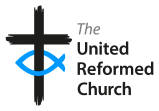 Reply to: Jayne PackhamBooking FormAgreement (Casual rate)A booking agreement made on  ______ / ______ / ______ between The Elders of Portslade United Reformed Church (the ‘licensor’) and  ______________________________   (the ‘licensee’) whereby it is agreed as follows:- The licensee shall have the use of the hall including the kitchen at Portslade URC on: ______ / ______ / ______  between the hours of  ______:______   and  ______:______ for a single booking. This should include time for preparation and clearing the premises after use. 2.  The booking is required by the licensee for _______ people for the purpose of:     _________________________________________________________________________  3.   For a single booking the licensee shall pay a booking fee of £15 per hour  Payment may be made by:  Cheque, made payable to Portslade URC / Cash on the day/ Credit Transfer(details below)   Please indicate your preferenceBank: CAF Bank       Account number: 00011829      Sort Code:    40-52-40Account name:   Portslade United Reformed Church  All bookings made will be provisional until the Hiring Agreement is completed, signed and returned to Jayne Packham, Church Secretary to secure the booking.  This agreement supersedes any previous agreement made between the parties or their predecessors. Declaration                  I have read and understood the ‘General Conditions of Hire’ enclosed.   Signed by the licensee : ______________________________________________          Contact number : ___________________________________________________ Address: __________________________________________________________Email: ____________________________________________________________